ANALYSIS REQUEST FORMANALYSIS REQUEST FORMANALYSIS REQUEST FORMANALYSIS REQUEST FORM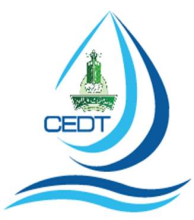 Center of Excellence in Desalination TechnologyCenter of Excellence in Desalination TechnologyCenter of Excellence in Desalination TechnologyCenter of Excellence in Desalination TechnologyCenter of Excellence in Desalination TechnologyCenter of Excellence in Desalination TechnologyCenter of Excellence in Desalination TechnologyKing Abdulaziz UniversityKing Abdulaziz UniversityKing Abdulaziz UniversityP.O.Box : 80200P.O.Box : 80200P.O.Box : 80200Jeddah 21589Jeddah 21589Jeddah 21589Tel: +966 2 6951620Tel: +966 2 6951620Tel: +966 2 6951620Fax: +966 2 6951619Fax: +966 2 6951619Fax: +966 2 6951619General Instructions: General Instructions: General Instructions: 1Use separate request form for each sample submitted.Use separate request form for each sample submitted.Use separate request form for each sample submitted.Use separate request form for each sample submitted.Use separate request form for each sample submitted.Use separate request form for each sample submitted.Use separate request form for each sample submitted.Use separate request form for each sample submitted.Use separate request form for each sample submitted.Use separate request form for each sample submitted.Use separate request form for each sample submitted.Use separate request form for each sample submitted.2Sample quantity should be enough for analysis. Sample quantity should be enough for analysis. Sample quantity should be enough for analysis. Sample quantity should be enough for analysis. Sample quantity should be enough for analysis. Sample quantity should be enough for analysis. Sample quantity should be enough for analysis. Sample quantity should be enough for analysis. Sample quantity should be enough for analysis. Sample quantity should be enough for analysis. Sample quantity should be enough for analysis. Sample quantity should be enough for analysis. 3For Waste/Sewage samples minimum 1 liter sample is required. For Waste/Sewage samples minimum 1 liter sample is required. For Waste/Sewage samples minimum 1 liter sample is required. For Waste/Sewage samples minimum 1 liter sample is required. For Waste/Sewage samples minimum 1 liter sample is required. For Waste/Sewage samples minimum 1 liter sample is required. For Waste/Sewage samples minimum 1 liter sample is required. For Waste/Sewage samples minimum 1 liter sample is required. For Waste/Sewage samples minimum 1 liter sample is required. For Waste/Sewage samples minimum 1 liter sample is required. For Waste/Sewage samples minimum 1 liter sample is required. For Waste/Sewage samples minimum 1 liter sample is required. 4Select the Tests & Contents from the list below.Select the Tests & Contents from the list below.Select the Tests & Contents from the list below.Select the Tests & Contents from the list below.Select the Tests & Contents from the list below.Select the Tests & Contents from the list below.Select the Tests & Contents from the list below.Select the Tests & Contents from the list below.Select the Tests & Contents from the list below.Select the Tests & Contents from the list below.Select the Tests & Contents from the list below.Select the Tests & Contents from the list below.GENERAL TESTSGENERAL TESTSGENERAL TESTSGENERAL TESTSIONS BY ION CHROMATOGRAPHYIONS BY ION CHROMATOGRAPHYIONS BY ION CHROMATOGRAPHYIONS BY ION CHROMATOGRAPHYIONS BY ION CHROMATOGRAPHYTRACE ELEMENTS BY ICP-OESTRACE ELEMENTS BY ICP-OESTRACE ELEMENTS BY ICP-OESTRACE ELEMENTS BY ICP-OES1pH1Fluoride Fluoride 1AluminumAluminum2Conductivity2Chloride Chloride 2AntimonyAntimony3TDS3BromideBromide3ArsenicArsenic4Turbidity4NitrateNitrate4BariumBarium5TOC5PhosphatePhosphate5BerylliumBeryllium6COD6SulphateSulphate6Cadmium Cadmium 7Ammonium7NitriteNitrite7ChromiumChromium8Hardness8LithiumLithium8CobaltCobalt9SodiumSodium9CopperCopper10PotassiumPotassium10IronIron11MagnesiumMagnesium11LeadLead12CalciumCalcium12ManganeseManganese13MolybdenumMolybdenum14NickelNickel15SeleniumSelenium16SilverSilver17StrontiumStrontium18TitaniumTitanium19VanadiumVanadium20ZincZincSample Description/Type (Sea water/Well water/Brine/Sewage/Waste/Botelled or Drinking water): Sample Description/Type (Sea water/Well water/Brine/Sewage/Waste/Botelled or Drinking water): Sample Description/Type (Sea water/Well water/Brine/Sewage/Waste/Botelled or Drinking water): Sample Description/Type (Sea water/Well water/Brine/Sewage/Waste/Botelled or Drinking water): Sample Description/Type (Sea water/Well water/Brine/Sewage/Waste/Botelled or Drinking water): Sample Description/Type (Sea water/Well water/Brine/Sewage/Waste/Botelled or Drinking water): Sample Description/Type (Sea water/Well water/Brine/Sewage/Waste/Botelled or Drinking water): Sample Description/Type (Sea water/Well water/Brine/Sewage/Waste/Botelled or Drinking water): Sample Description/Type (Sea water/Well water/Brine/Sewage/Waste/Botelled or Drinking water): Sample Description/Type (Sea water/Well water/Brine/Sewage/Waste/Botelled or Drinking water): Sample Description/Type (Sea water/Well water/Brine/Sewage/Waste/Botelled or Drinking water): Sample Description/Type (Sea water/Well water/Brine/Sewage/Waste/Botelled or Drinking water): Sample Description/Type (Sea water/Well water/Brine/Sewage/Waste/Botelled or Drinking water): Sample Description/Type (Sea water/Well water/Brine/Sewage/Waste/Botelled or Drinking water): Project Name and Treatment in brief:Project Name and Treatment in brief:Project Name and Treatment in brief:Project Name and Treatment in brief:Project Name and Treatment in brief:Project Name and Treatment in brief:Sampling Date & Time:Sampling Date & Time:Sampling Date & Time:Customer Reference No.:Customer Reference No.:Customer Reference No.:Customer Reference No.:Sample submitted by:Sample submitted by:Sample submitted by:(Name & Address)(Name & Address)(Name & Address)Sample Receiving Date & Time:Sample Receiving Date & Time:Sample Receiving Date & Time:Sample Receiving Date & Time:CEDT Reference No.:CEDT Reference No.:CEDT Reference No.:CEDT Reference No.: Sample Received by: Sample Received by: Sample Received by:(Name & Sign)(Name & Sign)(Name & Sign)